Alex Classen VPK FullOctober 15th, 2023 – October 21st, 2023Unit: Senses			Peek at Our Week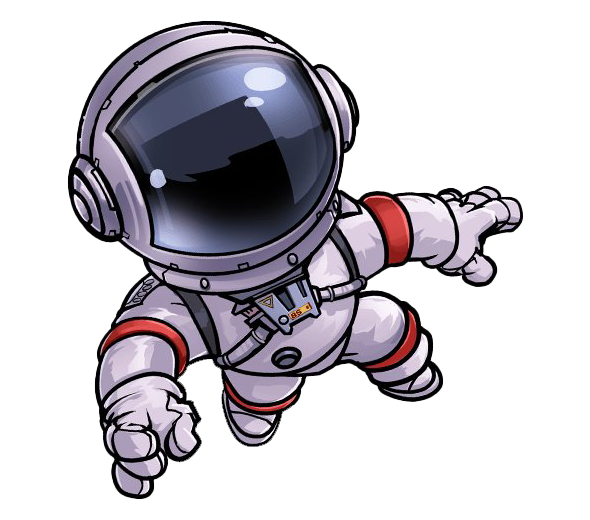 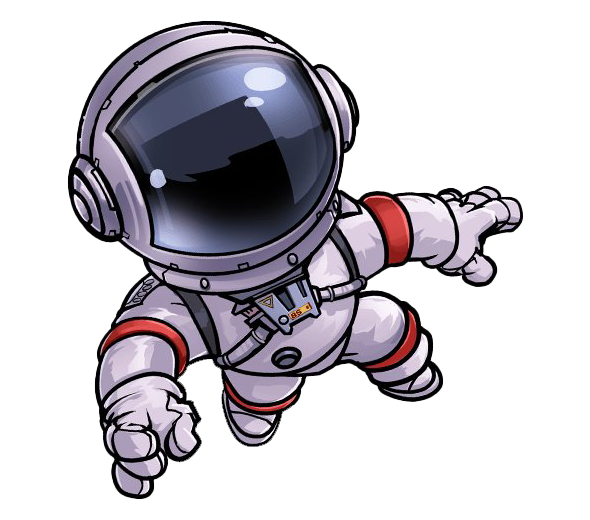 Standard FocusActivityHome Extension ActivitySocial StudiesCulture3. Explores culture of peers and families in the classroom and community.ST. LUKE’S FEAST DAYThe children will learn about St. Luke being the patron saint of artists, and doctors. The children will make their own ice cream using salt, vanilla extract, ice, granulated sugar, and half & half. ***Kids with special allergies to bring special milk for ice cream***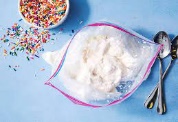 Encourage children to listen to classmates’ experiences and stories, share their own and find similarities.Physical Developmentc. Fine Motor Development1. Demonstrates increasing precision, strength, coordination and efficiency when using hand muscles for play and functional tasks.The children will use pasta and string to make snakes and trees from our Adam and Eve story.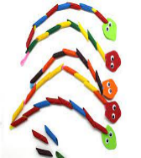 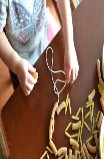 Make homemade playdough for children to manipulate and make creations. Allow children to practice slicing, cutting and rolling with age-appropriate tools.Scientific DiscoveryA. SCIENTIFIC INQUIRY THROUGH EXPLORATION AND DISCOVERY1. Uses senses to explore and understand their social and physical environment.Benchmark b.Begins to identify and make observations about what can be learned about the world using each of the five senses.The children will use hearing to identify sounds we hear when making a pumpkin volcano using baking soda and vinegar.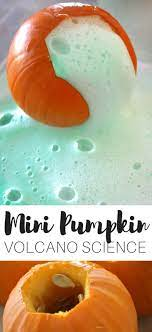 Challenge children to use their senses to complete specific tasks (e.g., use sight to locate something pink in the classroom; use smell to show where the scented candle is; use taste to determine your favorite food at lunch; use hearing to know when to clean-up; use touch to find a specific toy without looking).